Mensaje de la Asociación Nacional de Periodistas del Perú 
en ocasión del 29 aniversario de los Mártires de UchuraccayEl recordatorio de los 29 años de la tragedia de Uchuraccay, donde se inmolaron 8 periodistas y un guía, en el intento frustrado de darle al Perú un relato fiel de la realidad nacional, va más allá de una justa evocación. Nos convoca a reflexionar sobre la verdadera dimensión de lo que significa hacer periodismo en el Perú, especialmente en tiempos como los que estamos viviendo, cuando las confrontaciones políticas parecen inmersas en un espacio, donde la falta de diálogo y de concertación están dando origen a una peligrosa desorientación que pone en riesgo la solución de los graves problemas de orden económico y social que afligen al país.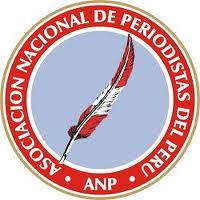 El sólo mencionar los nombres de Jorge Sedano Falcón (Diario La República), Eduardo de la Piniella, Félix Gavilán Huamán y Pedro Sánchez Gavidia (El Diario de Marka), Willy Retto Torres y Jorge Luis Mendivil Trelles (Diario El Observador), Amador García Yanque (Semanario Oiga), Octavio Infante García (Diario Panorama, de Huamanga) y el guía Juan Argumedo García, victimados aquel fatídico 26 de enero de 1983, es más que suficiente para que renovemos la fe de comprender a la sociedad peruana, trazando una experiencia continua en donde no hay lugar para la fatiga. Y en donde sí, es necesaria, una permanente verificación de lo que se escucha, de lo que se ve y se lee, con lo que realmente sucede. Esa incesante búsqueda de hechos y confrontaciones con todos los sectores de la opinión pública y pareceres de la realidad nacional, es tarea que le corresponde al periodismo de hoy. La reconciliación, la inclusión y el inicio de una transformación social y económica sí es posible, con la presencia de un periodismo ético, cumplidor de su deber social. Así lo entiende la Asociación Nacional de Periodistas del Perú, que desde hace 29 años, sin pausa alguna, hace este recordatorio en tanto implica por un lado sobreponerse a los intereses, herencias y efectos de unos y, por otro lado, hacer entrega de una comunicación social que le dé sentido a la vida, a la esperanza, a los sueños, nunca perdidos en un pueblo como el de nuestra nación.No resulta, por eso, un misterio entender qué animaba a los ocho Mártires de Uchuraccay cuando decidieron iniciar esa marcha hacia las alturas cordilleranas de Ayacucho en procura de la verdad. Tampoco es difícil interpretar su estado de ánimo, sabiendo con anticipación todo el riesgo que había que asumir en esas circunstancias. Para ellos se trataba de cumplir con el sagrado deber de desentrañar lo que era desconocido hasta ese momento. Responder a la inquietante pregunta ¿por qué tanto dolor en el Perú?. Ese era el objetivo nunca desmentido: hablar con la verdad. Pero ocurrió lo que no podía pensarse en una sociedad civilizada. La irracionalidad se hizo presente, el fundamentalismo demencial cayó sobre el periodismo nacional. Lo demás ya es conocido. No hubo un debido proceso. Menos una investigación imparcial. Los testigos fueron desaparecidos. Y, finalmente, la impunidad protegida por una débil democracia logró lo que había pensado. Por eso este 29 aniversario del martirologio de los 8 periodistas y el guía, nos lleva a tomar posiciones muy definidas. Los verdaderos periodistas aspiramos a una verdadera democracia con libertad, sin los peligros de terminar en la cárcel por informar con la verdad, con libertad para acceder a la información de interés público. Así como ayer, la Asociación Nacional de Periodistas del Perú, entrega sus mayores esfuerzos en esta lucha contra la cultura del secretismo. Esta es la que le causa el mayor de los daños a la vida en justicia, en paz, en armonía.Pero nunca es tarde para perder las esperanzas. Así como ayer, combatimos al terrorismo demencial, ahora seguimos en la misma lucha. Y no solamente contra las mascaradas en las que se esconde este terrible flagelo contra la humanidad. De la misma manera lo hacemos contra aquellos que teniendo una cuota de poder, hacen mal uso de ella y se niegan a despenalizar los denominados delitos de prensa y que pretenden en el colmo de la intolerancia institucionalizar una Ley Mordaza.Todo esto a pesar de las recomendaciones de los más altos organismos internacionales como Naciones Unidas y la Organización de Estados Americanos. Todo esto a pesar de los avances de la doctrina jurídica moderna. Todo esto a pesar de los grandes cambios tecnológicos y de la presencia infinita de las redes sociales. Nadie podría ignorar que durante las últimas décadas somos un país de permanente convulsión y, sin embargo, el Perú sigue siendo un país de tercer mundo. La nación ha vivido hechos sin precedentes, entre ellas, las crueles, masivas y despiadadas acciones terroristas, la hiperinflación más devastadora de las finanzas públicas y de la economía familiar, el deterioro de las instituciones del Estado como consecuencia de una autocracia para no olvidar y el profundo desengaño de una población que mantiene la aspiración de reconocerse en una comunidad de ciudadanos libres, respetuosa de la ley, esa que hace posible el diálogo horizontal y la concertación para poder autogobernarnos.Por eso, no dejaremos jamás de rendirle homenaje a los Mártires de Uchuraccay. Ellos han dejado una heredad de sacrificio y de nobleza. La Asociación Nacional de Periodistas del Perú al recordarlos pone en alto su antorcha de lucha, aviva los ánimos de un periodismo comprometido con la historia social y económica del Perú y busca por sobre todas las cosas el cumplimiento sincero de una comunicación social con valores y principios y al servicio de todo el Perú.
 
COMITÉ EJECUTIVO NACIONAL